Den Rullende Kagemand  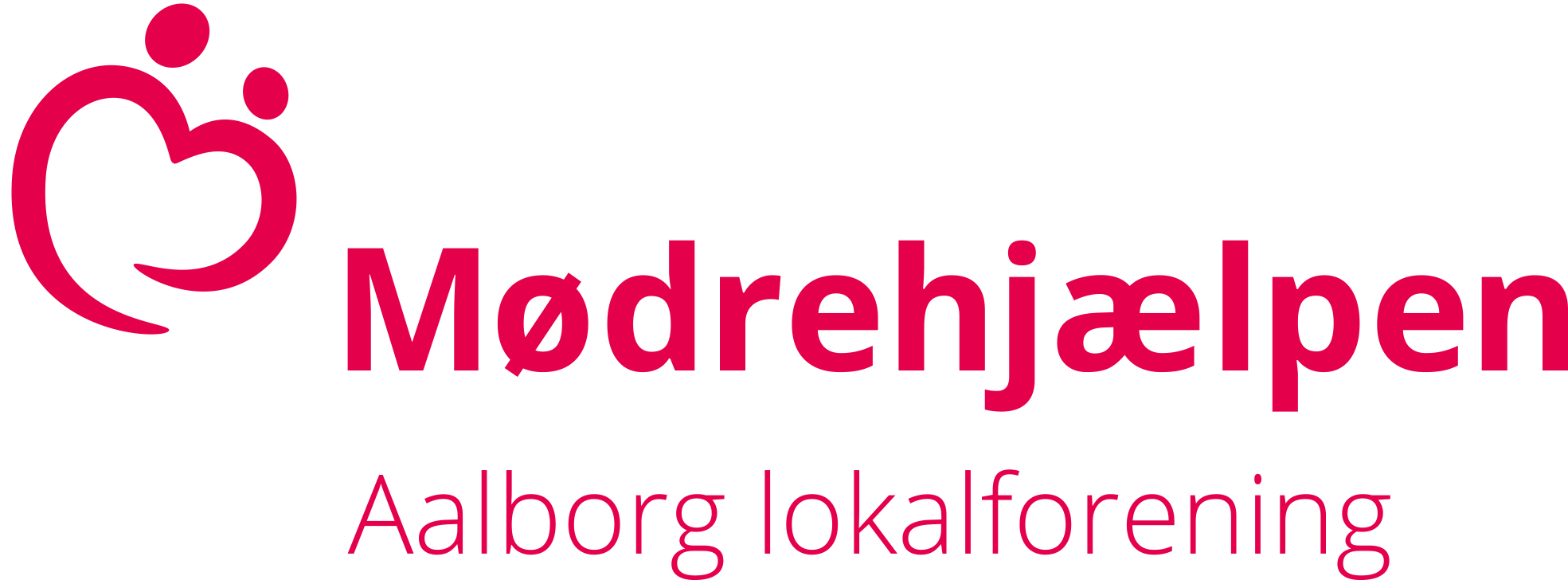 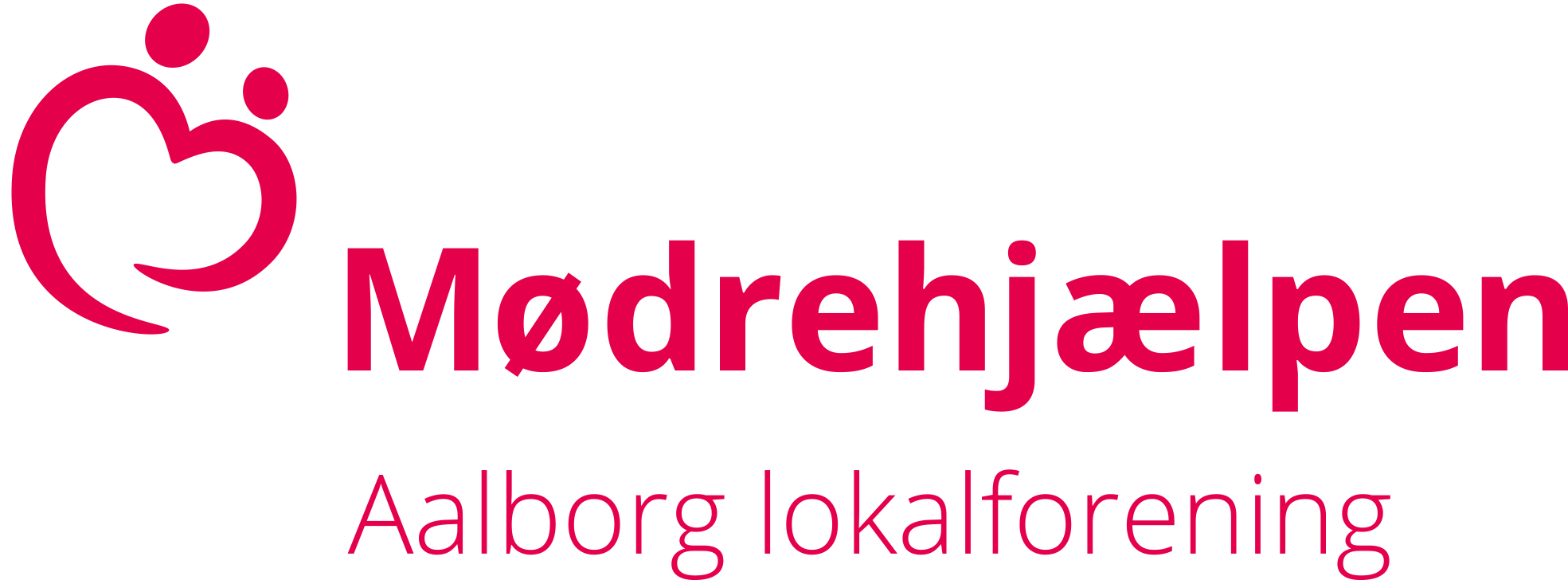 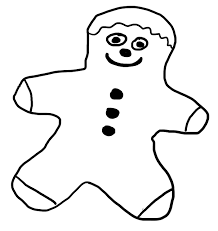 Ansøgningsskema II. Opdateret januar 2022 Med Den rullende kagemand kan du søge om hjælp til at holde dit barns fødselsdag ved 1-14 år.                          Fødselsdagshjælpen består af et gavekort på 300 kr. til Othellobageren Christiansgade 35, og en pose med saft, flag, servietter, krus og et gavekort til en fødselsdagsgave.       Udfyldes af Mødre hjælpenUdfyldes af Mødre hjælpenModtaget dato:UnderskriftUnderskriftAnsøgningsfrist: du skal sende din ansøgning til os senest 3 uger før fødselsdagsfesten.                                             På mail kan du sende det udfyldte ansøgningsskema til aalborg.lf@moedrehjaelpen.dk eller aflevere det i vores butik Danmarksgade 14, 9000 Aalborg. Har du spørgsmål kan du ringe til os på 30 74 84 93   Du hører fra os i løbet af 2 uger efter vi har modtaget din ansøgning. Ansøgningsfrist: du skal sende din ansøgning til os senest 3 uger før fødselsdagsfesten.                                             På mail kan du sende det udfyldte ansøgningsskema til aalborg.lf@moedrehjaelpen.dk eller aflevere det i vores butik Danmarksgade 14, 9000 Aalborg. Har du spørgsmål kan du ringe til os på 30 74 84 93   Du hører fra os i løbet af 2 uger efter vi har modtaget din ansøgning. Ansøgningsfrist: du skal sende din ansøgning til os senest 3 uger før fødselsdagsfesten.                                             På mail kan du sende det udfyldte ansøgningsskema til aalborg.lf@moedrehjaelpen.dk eller aflevere det i vores butik Danmarksgade 14, 9000 Aalborg. Har du spørgsmål kan du ringe til os på 30 74 84 93   Du hører fra os i løbet af 2 uger efter vi har modtaget din ansøgning. Ansøgningsfrist: du skal sende din ansøgning til os senest 3 uger før fødselsdagsfesten.                                             På mail kan du sende det udfyldte ansøgningsskema til aalborg.lf@moedrehjaelpen.dk eller aflevere det i vores butik Danmarksgade 14, 9000 Aalborg. Har du spørgsmål kan du ringe til os på 30 74 84 93   Du hører fra os i løbet af 2 uger efter vi har modtaget din ansøgning. Ansøgningsfrist: du skal sende din ansøgning til os senest 3 uger før fødselsdagsfesten.                                             På mail kan du sende det udfyldte ansøgningsskema til aalborg.lf@moedrehjaelpen.dk eller aflevere det i vores butik Danmarksgade 14, 9000 Aalborg. Har du spørgsmål kan du ringe til os på 30 74 84 93   Du hører fra os i løbet af 2 uger efter vi har modtaget din ansøgning. Ansøgningsfrist: du skal sende din ansøgning til os senest 3 uger før fødselsdagsfesten.                                             På mail kan du sende det udfyldte ansøgningsskema til aalborg.lf@moedrehjaelpen.dk eller aflevere det i vores butik Danmarksgade 14, 9000 Aalborg. Har du spørgsmål kan du ringe til os på 30 74 84 93   Du hører fra os i løbet af 2 uger efter vi har modtaget din ansøgning. Ansøgningsfrist: du skal sende din ansøgning til os senest 3 uger før fødselsdagsfesten.                                             På mail kan du sende det udfyldte ansøgningsskema til aalborg.lf@moedrehjaelpen.dk eller aflevere det i vores butik Danmarksgade 14, 9000 Aalborg. Har du spørgsmål kan du ringe til os på 30 74 84 93   Du hører fra os i løbet af 2 uger efter vi har modtaget din ansøgning. Ansøgningsfrist: du skal sende din ansøgning til os senest 3 uger før fødselsdagsfesten.                                             På mail kan du sende det udfyldte ansøgningsskema til aalborg.lf@moedrehjaelpen.dk eller aflevere det i vores butik Danmarksgade 14, 9000 Aalborg. Har du spørgsmål kan du ringe til os på 30 74 84 93   Du hører fra os i løbet af 2 uger efter vi har modtaget din ansøgning. Ansøgningsfrist: du skal sende din ansøgning til os senest 3 uger før fødselsdagsfesten.                                             På mail kan du sende det udfyldte ansøgningsskema til aalborg.lf@moedrehjaelpen.dk eller aflevere det i vores butik Danmarksgade 14, 9000 Aalborg. Har du spørgsmål kan du ringe til os på 30 74 84 93   Du hører fra os i løbet af 2 uger efter vi har modtaget din ansøgning. Barnets navnBarnets navnBarnets navnBarnets navnBarnets navnBarnets navnFødselsdato og årFødselsdato og årFødselsdato og årDreng Dreng Dreng Dreng Pige Pige Pige Pige Pige Fødselsdagen holdes d. Fødselsdagen holdes d. Fødselsdagen holdes d. Fødselsdagen holdes d. Fødselsdagen holdes d. Fødselsdagen holdes d. Antal deltagereAntal deltagereAntal deltagereAnsøgers navn    (mor eller far)Ansøgers navn    (mor eller far)Tlf. nr.Tlf. nr.Tlf. nr.AdresseAdresseMailadresseMailadresseEnlig             Enlig             Enlig             Gift/ SamleverGift/ SamleverAntal børn:Antal børn:Antal børn:Antal børn:Husstandens indkomst efter skat Husstandens indkomst efter skat Husstandens indkomst efter skat                                                                                               kr.                                                                                               kr.                                                                                               kr.                                                                                               kr.                                                                                               kr.                                                                                               kr. Familiens indtægt kommer fra                                    Familiens indtægt kommer fra                                    Familiens indtægt kommer fra                                    Løn / Kontanthjælp / Dagpenge / SU / PensionLøn / Kontanthjælp / Dagpenge / SU / PensionLøn / Kontanthjælp / Dagpenge / SU / PensionLøn / Kontanthjælp / Dagpenge / SU / PensionLøn / Kontanthjælp / Dagpenge / SU / PensionLøn / Kontanthjælp / Dagpenge / SU / PensionMed min underskrift giver jeg samtykke til, at Mødrehjælpen må behandle mine personlige oplysninger. Vi behandler dine oplysninger sikkert og fortroligt og følger EU-s persondataforordning.                                                     Du kan læse mere på: https://moedrehjaelpen.dk/holdepunkt/privatlivspolitik-lokalforeninger/Med min underskrift giver jeg samtykke til, at Mødrehjælpen må behandle mine personlige oplysninger. Vi behandler dine oplysninger sikkert og fortroligt og følger EU-s persondataforordning.                                                     Du kan læse mere på: https://moedrehjaelpen.dk/holdepunkt/privatlivspolitik-lokalforeninger/Med min underskrift giver jeg samtykke til, at Mødrehjælpen må behandle mine personlige oplysninger. Vi behandler dine oplysninger sikkert og fortroligt og følger EU-s persondataforordning.                                                     Du kan læse mere på: https://moedrehjaelpen.dk/holdepunkt/privatlivspolitik-lokalforeninger/Med min underskrift giver jeg samtykke til, at Mødrehjælpen må behandle mine personlige oplysninger. Vi behandler dine oplysninger sikkert og fortroligt og følger EU-s persondataforordning.                                                     Du kan læse mere på: https://moedrehjaelpen.dk/holdepunkt/privatlivspolitik-lokalforeninger/Med min underskrift giver jeg samtykke til, at Mødrehjælpen må behandle mine personlige oplysninger. Vi behandler dine oplysninger sikkert og fortroligt og følger EU-s persondataforordning.                                                     Du kan læse mere på: https://moedrehjaelpen.dk/holdepunkt/privatlivspolitik-lokalforeninger/Med min underskrift giver jeg samtykke til, at Mødrehjælpen må behandle mine personlige oplysninger. Vi behandler dine oplysninger sikkert og fortroligt og følger EU-s persondataforordning.                                                     Du kan læse mere på: https://moedrehjaelpen.dk/holdepunkt/privatlivspolitik-lokalforeninger/Med min underskrift giver jeg samtykke til, at Mødrehjælpen må behandle mine personlige oplysninger. Vi behandler dine oplysninger sikkert og fortroligt og følger EU-s persondataforordning.                                                     Du kan læse mere på: https://moedrehjaelpen.dk/holdepunkt/privatlivspolitik-lokalforeninger/Med min underskrift giver jeg samtykke til, at Mødrehjælpen må behandle mine personlige oplysninger. Vi behandler dine oplysninger sikkert og fortroligt og følger EU-s persondataforordning.                                                     Du kan læse mere på: https://moedrehjaelpen.dk/holdepunkt/privatlivspolitik-lokalforeninger/Med min underskrift giver jeg samtykke til, at Mødrehjælpen må behandle mine personlige oplysninger. Vi behandler dine oplysninger sikkert og fortroligt og følger EU-s persondataforordning.                                                     Du kan læse mere på: https://moedrehjaelpen.dk/holdepunkt/privatlivspolitik-lokalforeninger/Dato Underskrift  Underskrift  Underskrift  Underskrift  Underskrift  Underskrift  Underskrift  Underskrift  Jeg giver tilladelse til, at Mødrehjælpen må kontakte mig med invitation til arrangementer i Mødrehjælpens lokalafdeling. Denne tilladelse gælder i op til 1 år.Jeg giver tilladelse til, at Mødrehjælpen må kontakte mig med invitation til arrangementer i Mødrehjælpens lokalafdeling. Denne tilladelse gælder i op til 1 år.Jeg giver tilladelse til, at Mødrehjælpen må kontakte mig med invitation til arrangementer i Mødrehjælpens lokalafdeling. Denne tilladelse gælder i op til 1 år.Jeg giver tilladelse til, at Mødrehjælpen må kontakte mig med invitation til arrangementer i Mødrehjælpens lokalafdeling. Denne tilladelse gælder i op til 1 år.Jeg giver tilladelse til, at Mødrehjælpen må kontakte mig med invitation til arrangementer i Mødrehjælpens lokalafdeling. Denne tilladelse gælder i op til 1 år.Jeg giver tilladelse til, at Mødrehjælpen må kontakte mig med invitation til arrangementer i Mødrehjælpens lokalafdeling. Denne tilladelse gælder i op til 1 år.Jeg giver tilladelse til, at Mødrehjælpen må kontakte mig med invitation til arrangementer i Mødrehjælpens lokalafdeling. Denne tilladelse gælder i op til 1 år.Ja tak Nej tak